〔　会　場　案　内　図　〕社総合庁舎■所 在 地　　〒673-1431　加東市社字西柿1075-2　　　　　　　　　　　 　 TEL:0795-42-9420(加東農林振興事務所)■アクセス　　■周辺地図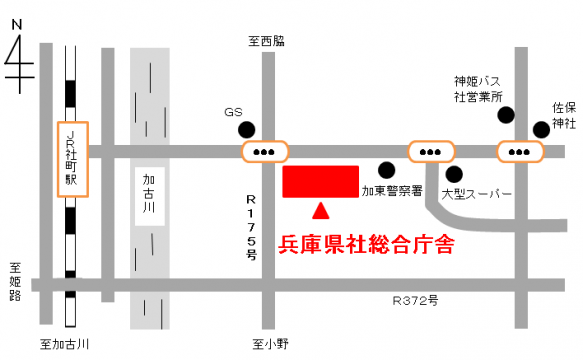 ＪＲ大阪駅～加古川駅(加古川線)～社町駅～神姫バス(社・教育センター行き)県総合庁舎前下車約2時間ＪＲ姫路駅～加古川駅(加古川線)～社町駅～神姫バス(社・教育センター行き)県総合庁舎前下車約1時間バスJR大阪駅から中国ハイウェイバス滝野社インター～神姫バス(社・三ノ宮方面行き)社営業所～徒歩10分約2時間バス神戸三宮から神姫バス(西脇営業所行き)社営業所下車～徒歩10分約1時間30分バス姫路から神姫バス(社方面行き)県総合庁舎前下車約1時間車大阪空港から滝野・社IC(中国自動車道)約40分車神戸から(国道175号など)約1時間車姫路から(国道372号など)約1時間